ИНФОРМАЦИОННЫЙ МЕМОРАНДУМПолное наименование коммерческой организации Открытое акционерное общество «Гомельский завод измерительных приборов» Краткое наименование коммерческой организации ОАО «ГЗИП»Почтовый адрес коммерческой организации .Гомель, ул.Интернациональная, 49Сайт предприятия:http://www.zipgomel.comДанные о государственной регистрации:Согласно приказу №298 от 30.11.2011г. фонда «Гомельоблимущество» Республиканское унитарное предприятие «Гомельский завод измерительных приборов» преобразовано в открытое акционерное общество. Информация о руководстве организации, контактные телефоны:Директор Уваров Александр Геннадьевич,  тел. 75-64-11Главный бухгалтер Снигирева Татьяна Ивановна, тел. 75-77-81.  Общая информация  об организацииОАО «Гомельский завод измерительных приборов» создан в 1958 году в соответствии с приказом Управления электротехнической и приборостроительной промышленности Совнархоза Белоруссии от 24.10.1958 г. Согласно приказу №298 от 30.11.2011г. фонда «Гомельоблимущество» Республиканское унитарное предприятие «Гомельский завод измерительных приборов» преобразовано в Открытое акционерное общество.  Общество осуществляет следующие виды деятельности:Основными видами деятельности общества в 2016 являлось производство электромонтажных устройств, удельный вес которых в общем объёме производства соответственно составлял 50,0%.  Наличие механообрабатывающего, гальванического, лакокрасочного и сборочного производств, а также технологий изготовления печатных плат и переработки пластмасс  позволяет изготавливать широкую гамму приборной продукции. Однако значительный износ оборудования в определенной мере сказывается на дизайне приборов и объемах их выпуска.Выпуск приборной продукции  завод осуществляет 50 лет и в настоящее время располагает достаточными производственными площадями и мощностями.В состав предприятия входят следующие производства:- литейное;- заготовительно-штамповочное;- механообрабатывающее;    - сварочное;- переработка пластмасс;- нанесение защитных покрытий (гальванопокрытие и окраска);- термическая обработка;- сварочно-монтажное;- инструментальное.Основными потребителями выпускаемой заводом приборной продукции являются: машиностроение, горнодобывающая, целлюлозно-бумажная, биологическая, химико-фармацевтическая, пищевая промышленности, энергетика, агропромышленный комплекс, санэпидемиологические службы, коммунальное хозяйство, научно-исследовательские организации.Производимая заводом приборная продукция по своим метрологическим характеристикам соответствует современным требованиям, предъявляемым к аналитическим приборам. Спектр выпускаемой продукции охватывает лабораторные и технологические (промышленные) приборы для измерения кислотно-щелочных показателей жидких сред (активности ионов водорода) и активности других ионов, анализа сталей и сплавов на углерод и серу, количественного анализа широкого ряда веществ.Имеющаяся на предприятии система менеджмента качества сертифицирована немецкой фирмой «DEKRA».В товаропроводящую сеть предприятия входят  ООО ГК «Интермашснаб», ООО «РусАнтех», ООО «Пять океанов», ООО «Антех».К преимуществам предприятия можно отнести выгодное место расположения (близость границ других стран СНГ). Загрузка производственных мощностей в 2016 году составила 54,0 % планируемая загрузка производственных мощностей на 2017 год 57,5%.Предприятие осуществляет следующие лицензируемые виды деятельности:- деятельность в области промышленной безопасности;- деятельность по обеспечению пожарной безопасности;- деятельность, связанная с драгоценными металлами и драгоценными камнями;- медицинская деятельность. II. Финансовые показатели хозяйственной деятельности организацииПоказатели платежеспособностиОценка платежеспособности хозяйственного общества. Структура баланса считается удовлетворительной, а хозяйственное общество платежеспособным.III.   Информация о выпускаемой продукции, производимых работах, оказываемых     услугах:          IV. Реализуемые инвестиционные проекты.В 2014 год объем инвестиций в основной капитал составил 19,6 тыс. руб. Внедрена автоматизированная система контроля и учета электроэнергии (АСКУЭ); приобретены ПЭВМ для современных методов расчета и управления производством, ускорения подготовки производства;  усовершенствована технология изготовления арматуры коммутационнойВ 2015 году объем инвестиций составил 6,4 тыс. руб.  Внедрены: генератор  ультразвуковой  УЗГ 3-4 для сушки деталей и насос ЦГ 25-88 для перекачки агрессивных жидкостей.  В 2016 году  объем инвестиций составил 9,1 тыс. руб.,  произведена  модернизация лазерной установки, модернизация приборной  продукции и было произведено технологическое дооснащение,  внедрены: аквадистилятор электрический ДЭ-10М  для  корректировки растворов при изготовлении электродной продукции, выпрямитель промежуточный ВИЦР – ТПП – 800 – 12 УХЛ 4.1 для улучшения качества покрываемых  деталей, насос  КМ 80 – 65 – 160 для увеличения подачи горячей воды в котельной. Инновационная политика в 2017г. будет проводиться по следующим направлениям:1. Модернизация приборной продукции;2. Освоение и выпуск арматуры коммутационной квадратной формы с кодом Брайля.3. Внедрение винтового компрессора.Наличие в Обществе механообрабатывающего, заготовительно-штамповочного, окрасочного, электродного и сборочного производств, а также технологий переработки пластмасс позволяет изготавливать широкую гамму приборной продукции.Для этой цели необходимо постоянное совершенствование процессов, разработка новых изделий, модернизация выпускаемой продукции с более современным дизайном и более технологичными конструктивными параметрами.В Обществе постоянно проводится целенаправленная работа по техническому перевооружению действующего производства: за 2016г. на эти цели инвестировано 9,1 тыс.руб., в 2017г. объем инвестиций ожидается в размере 50 тыс. руб.Техническое перевооружение производства позволит:- повысить гибкость производственного процесса;- снизить энерго- и материалоемкость;- сократить время от начала разработки изделия до запуска в серийное производство;- улучшить условия труда;- снизить себестоимость и увеличить объем выпускаемой продукции.Техническое перевооружение производства является одной из важнейших результативных стадий научно-технического прогресса.V. Структура работающих:VI. Структура реализации работ (услуг) :Основные рынки сбыта продукции Общества в 2016 году за пределы РБ включали в себя следующие страны: Россия, Казахстан, Кыргызстан, Украина, Литва, Эстония, Грузия, Азербайджан.VII. Информация о земельных участках, находящихся в пользовании, аренде, собственности:         VIII. Информация о капитальных строениях (зданиях, сооружениях):IX. Информация о машинах и оборудовании:Директор                                                                                    А.Г. Уваров Гл. бухгалтер                                                                             Т.И.  Снигирева Вид деятельностиКод по ОКРБ  005-2011примечаниеЛитье легких металлов24530Производство прочих готовых металлических изделий, не включенных в другие группировки25999Производство  инструментов и приборов для измерения,  тестирования и навигации      26510Основной вид деятельности до 2016г.Производство электромонтажных устройств27330Основной вид деятельности с 2016г.Производство печей, горелок, устройств для них28210Оптовая торговля электронным и коммуникационным оборудованием и их частями46520Сдача внаем собственного и арендуемого недвижимого имущества68200ПоказательГодГодГодПоказатель201420152016Показатель20142015Тыс. руб.Стоимость чистых активов,   млн. руб.42 85941 0534 141Выручка от реализации продукции, работ, услуг,  млн. руб.26 69322 0173 007Прибыль  всего  (стр. 090 Отчета о прибылях и  убытках ), млн. руб.-124-2 330150Прибыль от реализации продукции, работуслуг (стр. 060 Отчета о прибылях и убытка),   млн. руб.                                                                                                                              317-1 48444Прибыль чистая ( стр. 210 Отчета о прибылях и  убытках ),   млн. руб.-367-1 72266Рентабельность реализованной продукции, работ, услуг, %1,4-6,31,5Дебиторская задолженность,  млн. руб.5 3903 821444Кредиторская задолженность, млн. руб.6 6108 523792Средняя заработная плата,  млн. руб.3,83,70,42Среднесписочная численность работающих, чел.214199195Дивиденды на акции, принадлежащие Республике Беларусь, млн. руб.70,20,029,8Наименование показателяЗначение коэффициента на 01.01.2017Установленный нормативКоэффициент текущей ликвидности (%)1,461,2Коэффициент обеспеченности собственными оборотными средствами (%)0,320,15Коэффициент обеспеченности обязательств активами (%)0,16Не более 0,85Продукция, работы, услуги  (по  видам)Ед.  изм.ГодГодГодПродукция, работы, услуги  (по  видам)Ед.  изм.201420152016Продукция, работы, услуги  (по  видам)Ед.  изм.20142015Тыс. руб.123451.Приборы, средства автоматизации и  запасные части к ним (без электродов)млн. руб.6 6113 7864072.Электроды                  млн. руб.5 2424 7115483.Арматура   коммутационная  длялифтов                   млн. руб.12 05211 5461 2674.Печи низкотемпературныемлн. руб.304602675.Прочая продукция и услуги  промышленного характерамлн. руб.2 2171 942249Итогомлн. руб.26 42422 5862 538 Наименование инвестиционного проекта, реализуемого в хозяйственном обществеСроки реализации инвестиционного проектаСтоимость реализации инвестиционного проекта (тыс. руб.)Освоение и выпуск арматуры коммутационной квадратной формы с кодом Брайля201745,0Внедрение винтового компрессора 201730,0Численность работающих,  всего:201420152016- численность аппарата управления363132-численность промышленно-производственного персонала, 211197193в т.ч.  численность основных рабочих676364Структура  (в %)201420152016Внутренний рынок67,575,874,0Внешний рынок32,524,226,0Итого100,0100,0100,0Место нахождения участкаПлощадь, гаПраво (постоянное/временное пользование (срок), аренда (срок), в собственности)Госакт или свидедельство (удостоверение) о государственной регистрации (дата и №)г. Гомель,ул. Интернациональная, 492,8571Постоянное пользованиеВыписка № 856:13/16 из регистрационной книги о правах, ограничениях (обременениях) прав на земельный участокГомельская область,Лоевский район,Колпенский с/с, д. Щитцы,Ул. Брюханова, 200,2456Постоянное пользование№ 340/1098-428212 апреля 2012 г.Гомельская область,Лоевский район,Колпенский с/с, д. Щитцы,Ул. Брюханова, 200,0044Постоянное пользование№ 340/1120-37054 ноября 2011 г.ФотоНаименование (назначение), место нахождения, свидетельство о регистрации (№, дата)Год пост-ройкиПло-щадь,м2Площадь, сдаваемая в аренду, м2, срок действия договора арендыОбщее состояние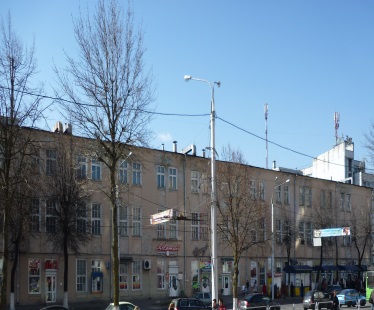 Производственно-административный корпус № 1. Здание специализированное для производства электротехнического, электронного и оптического оборудования;г.Гомель,ул.Интернациональная, 49;№ 350/656-307, 6 марта 2012 г.19614369,135,2 м2до 19.03.2018 г.Тре-буется капитальный ремонт зданияПроизводственно-административный корпус № 1. Здание специализированное для производства электротехнического, электронного и оптического оборудования;г.Гомель,ул.Интернациональная, 49;№ 350/656-307, 6 марта 2012 г.19614369,155,2 м2по 05.10.2017 г.Тре-буется капитальный ремонт зданияПроизводственно-административный корпус № 1. Здание специализированное для производства электротехнического, электронного и оптического оборудования;г.Гомель,ул.Интернациональная, 49;№ 350/656-307, 6 марта 2012 г.19614369,191,8 м2по 24.06.2017 г.Тре-буется капитальный ремонт зданияПроизводственно-административный корпус № 1. Здание специализированное для производства электротехнического, электронного и оптического оборудования;г.Гомель,ул.Интернациональная, 49;№ 350/656-307, 6 марта 2012 г.19614369,1111,5 м2по 01.04.2017 г.Тре-буется капитальный ремонт зданияПроизводственно-административный корпус № 1. Здание специализированное для производства электротехнического, электронного и оптического оборудования;г.Гомель,ул.Интернациональная, 49;№ 350/656-307, 6 марта 2012 г.19614369,12,0 м2по 16.01.2019 г.Тре-буется капитальный ремонт зданияПроизводственно-административный корпус № 1. Здание специализированное для производства электротехнического, электронного и оптического оборудования;г.Гомель,ул.Интернациональная, 49;№ 350/656-307, 6 марта 2012 г.19614369,148,2 м2по 02.06.2017 г.Тре-буется капитальный ремонт зданияПроизводственно-административный корпус № 1. Здание специализированное для производства электротехнического, электронного и оптического оборудования;г.Гомель,ул.Интернациональная, 49;№ 350/656-307, 6 марта 2012 г.19614369,177,4 м2по 01.01.2018 г.Тре-буется капитальный ремонт зданияПроизводственно-административный корпус № 1. Здание специализированное для производства электротехнического, электронного и оптического оборудования;г.Гомель,ул.Интернациональная, 49;№ 350/656-307, 6 марта 2012 г.19614369,157,0 м2по 07.10.2017 г.Тре-буется капитальный ремонт здания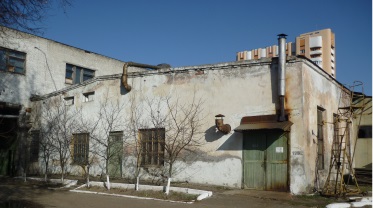 Здание специализированное для производства электротехнического, электронного и оптического оборудования (корпус № 2);г.Гомель, ул.Интернациональная, 49/37;№ 350/257-254, 13 февраля 2015 г19611556,6-Тре-буется текущий ремонт здания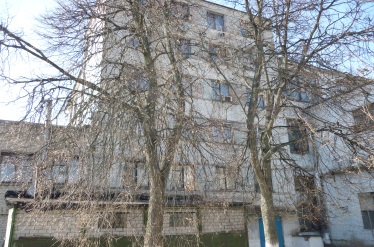 Производственный корпус № 3. Здание специализированное для производства электротехнического, электронного и оптического оборудования;г.Гомель,ул.Интернациональная, 49/3;№ 300/285-1096, 29 сентября 2005 г.19635395,4-Тре-буется текущий ремонт здания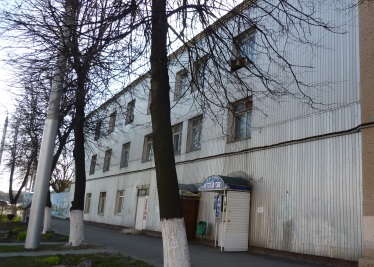 Производственно-административный корпус № 4;г.Гомель,ул.Интернациональная, 49;№350/656-310, 6 марта 2012 г.Не уста-нов-лен1230,358,3 м2по 02.03.2018 г.Тре-буется текущий ремонт зданияПроизводственно-административный корпус № 4;г.Гомель,ул.Интернациональная, 49;№350/656-310, 6 марта 2012 г.Не уста-нов-лен1230,394,9 м2до 14.03.2018 г.Тре-буется текущий ремонт здания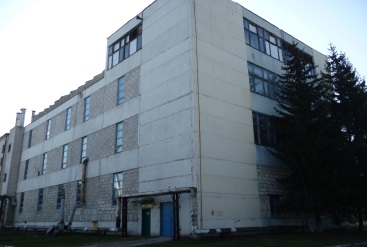 Производственный корпус № 5. Здание специализированное для производства электротехнического, электронного и оптического оборудования;г.Гомель,ул.Интернациональная, 49/5;№ 350/432-303, 14 февраля 2014 г19782335,2-Тре-буется текущий ремонт здания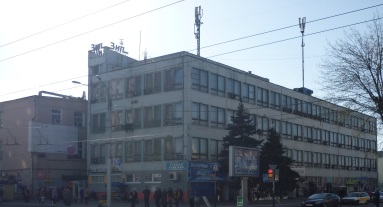 Административное здание (корпус № 6). Здание административно-хозяйственное;г.Гомель,ул.Интернациональная, 49;№ 350/656-691, 7 мая 2013 г.19783515,216,7 м2по 02.06.2017 г.Тре-буется текущий ремонт зданияАдминистративное здание (корпус № 6). Здание административно-хозяйственное;г.Гомель,ул.Интернациональная, 49;№ 350/656-691, 7 мая 2013 г.19783515,248,8 м2по 02.05.2017 г.Тре-буется текущий ремонт зданияАдминистративное здание (корпус № 6). Здание административно-хозяйственное;г.Гомель,ул.Интернациональная, 49;№ 350/656-691, 7 мая 2013 г.19783515,278,2 м2по 01.04.2018 г.Тре-буется текущий ремонт зданияАдминистративное здание (корпус № 6). Здание административно-хозяйственное;г.Гомель,ул.Интернациональная, 49;№ 350/656-691, 7 мая 2013 г.19783515,212,32 м2до 12.11.2018 г.Тре-буется текущий ремонт зданияАдминистративное здание (корпус № 6). Здание административно-хозяйственное;г.Гомель,ул.Интернациональная, 49;№ 350/656-691, 7 мая 2013 г.19783515,219,2 м2по 01.01.2022 г.Тре-буется текущий ремонт зданияАдминистративное здание (корпус № 6). Здание административно-хозяйственное;г.Гомель,ул.Интернациональная, 49;№ 350/656-691, 7 мая 2013 г.19783515,256,2 м2по 01.04.2017 г.Тре-буется текущий ремонт зданияАдминистративное здание (корпус № 6). Здание административно-хозяйственное;г.Гомель,ул.Интернациональная, 49;№ 350/656-691, 7 мая 2013 г.19783515,235,6 м2по 01.02.2018 г.Тре-буется текущий ремонт зданияАдминистративное здание (корпус № 6). Здание административно-хозяйственное;г.Гомель,ул.Интернациональная, 49;№ 350/656-691, 7 мая 2013 г.19783515,2163,6 м2по 07.07.2017 г.Тре-буется текущий ремонт зданияАдминистративное здание (корпус № 6). Здание административно-хозяйственное;г.Гомель,ул.Интернациональная, 49;№ 350/656-691, 7 мая 2013 г.19783515,217,6 м2по 01.06.2016 г.Тре-буется текущий ремонт зданияАдминистративное здание (корпус № 6). Здание административно-хозяйственное;г.Гомель,ул.Интернациональная, 49;№ 350/656-691, 7 мая 2013 г.19783515,217,5 м2по 27.08.2017 г.Тре-буется текущий ремонт зданияАдминистративное здание (корпус № 6). Здание административно-хозяйственное;г.Гомель,ул.Интернациональная, 49;№ 350/656-691, 7 мая 2013 г.19783515,2125,0 м2 (участок кровли) по 02.11.2017 г.Тре-буется текущий ремонт здания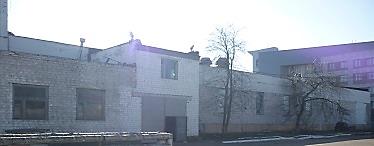 Здание производственного корпуса № 7. Здание специализированное для производства электротехнического, электронного и оптического оборудования; г.Гомель, ул.Интернациональная, 49/7;№ 350/1455-371, 5 июня 2013 г.19764633,1-Тре-буется текущий ремонт здания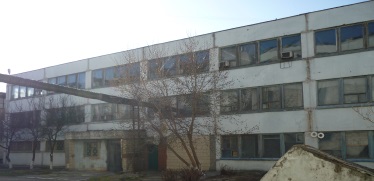 Административное помещение  (бытовой корпус №8);г.Гомель,ул.Интернациональная, 49/8-1;№ 350/993-1634, 14 декабря 2015 19761992,9-Тре-буется текущий ремонт зданияПомещение гражданской обороны (бомбоубежище);г.Гомель,ул.Интернациональная, 49/8-2;№ 350/993-1635, 14 декабря 2015 1976780,2-Тре-буется текущий ремонт здания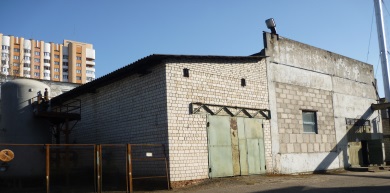 Здание специализированное для производства электротехнического, электронного и оптического оборудования (здание компрессорной с пристройкой литейного участка) г.Гомель, ул.Интернациональная, 49/36;№ 350/257-253, 13 февраля 2015 г1976693,0-Тре-буется текущий ремонт здания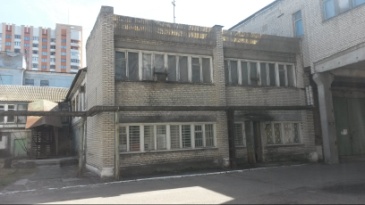 Здание административно-хозяйственное;г.Гомель,ул.Интернациональная, 49/11;№ 350/257-251, 13 февраля 2015 г19601183,4-Тре-буется капитальный ремонт здания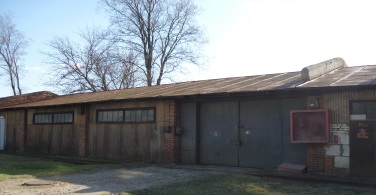 Здание специализированное складов, торговых баз, баз материально-технического снабжения, хранилищ (блок складов);г.Гомель,ул.Интернациональная, 49/19;№ 350/1061-1040, 23 сентября 2014 г.Не уста-нов-лен993,2-Тре-буется текущий ремонт 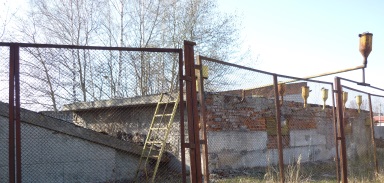 Здание склада ГСМ. Здание специализированное складов, торговых баз, баз материально-технического снабжения, хранилищ;г.Гомель,ул.Интернациональная, 49/23;ведомость технических характеристик, 16 сентября 2011 Не уста-нов-лен61,5-Тре-буется текущий ремонт 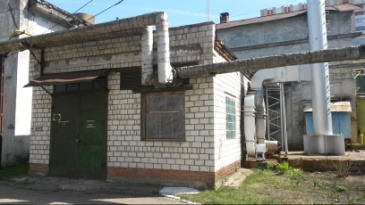 Здание специализированное энергетики (котельная);г.Гомель,ул.Интернациональная, 49/38;№ 350/1356-300, 20 апреля 2016 г1959127,8-Тре-буется текущий ремонт 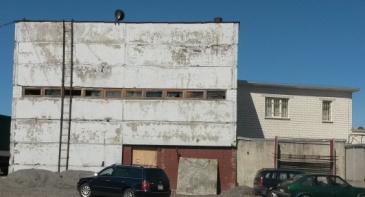 Сооружение специализированное коммунального хозяйства (очистные сооружения);г.Гомель,ул.Интернациональная, 49/45;№ 350/836-707, 12 апреля 2012 г.1989159,3-Тре-буется капитальный ремонт зданияНежилое здание;Гомельская область,Лоевский район,Колпенский с/с, д. Щитцы,ул. Брюханова, 20№ 340/219-10013, 28 сентября 2011 г.195741,1-Не используется№п/пНаименование групп оборудованияКол-воштПредназначениеГодввода%износаА123451Металлорежущее оборудование,  всего116для механич.обработкиматериалов1960-2011гг99,3  в том числе:станки  кл. точности  Н, П      761960-201197станки  кл. точности  А,В,С31967-1984100станки с ЧПУавтоматы и полуавтоматы371984-1991100станки с ЧПУавтоматы и полуавтоматы371968-19921002Кузнечно-прессовое обору-дование,   всего:571960-1991100  в том числе:прессы  гидравлические17для литья пластмасс1965-1978100А12345прессы  механические33для вырубкии хол. штамп1960-1991100термопластавтоматы7литье термо-пластич.мат1973-19911003Машины для под давлением3для изготовлдет. из цветнматериал. и сплавов1980-19901004Оборудование для сварки и термической резки4для сварочн.работ и резки металла1978-2004655Оборудование для лазернойрезки1для лазернойрезки металла2006100